                                       	     CHARYTATYWNY TURNIEJ PIŁKI SIATKOWEJ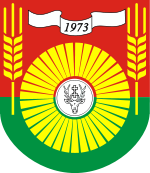                                     O PUCHAR WÓJTA GMINY HRUBIESZÓWCel turnieju: Pomoc osobom potrzebującym z terenu Gminy Hrubieszów.Popularyzacja piłki siatkowej.Rozwijanie zdolności piłkarskich. Promowanie utalentowanych zawodników.Propagowanie zdrowego i aktywnego stylu życia.Organizatorzy:Wójt i Rada Gminy Hrubieszów.Termin i miejsce:turniej rozegrany będzie 6 sierpnia 2023 r., start zawodów o godz. 10:00,boisko sportowe przy świetlicy w Kułakowicach Pierwszych.Warunki uczestnictwaPrawo startu mają drużyny amatorskie, składające się maksymalnie 
z 6 zawodników w polu plus 6 zawodników rezerwowych.Ten sam zawodnik może być zgłoszony tylko do jednej drużyny, chyba że inne drużyny nie wyrażą sprzeciwu na jego uczestnictwo w innej drużynie/drużynach.Zawody odbywają się zgodnie z przepisami PZPS.Sprawy sporne rozstrzyga Sędzia Główny Turnieju oraz Organizatorzy.Organizatorzy nie ponoszą odpowiedzialności za kontuzję i ich następstwa odniesione przez zawodników podczas Turnieju.Organizatorzy nie odpowiadają za  kradzieże w trakcie trwania turnieju.Organizatorzy nie ubezpieczają zawodników i zawodów.Warunkiem uczestnictwa jest uiszczenie przez drużynę w dniu Turnieju wpisowego w kwocie nie mniejszej niż 250 złotych. Wszystkie zebrane środki zostaną przekazane na leczenie Pana Dariusza.System rozgrywek:turniej rozegrany zostanie systemem zależnym od liczby zgłoszonych drużyn (pucharowym, grupowym, „każdy z każdym”, grupowo – pucharowym, innym). O wyborze systemu decyduje Organizator po przyjęciu listy drużyn, która zamknięta zostanie 03.08.2023 r. o godz. 15:30.mecz należy traktować walkowerem, jeżeli:a) drużyna ma skład mniejszy niż 5-cio osobowy,b) drużyna nie stawi się na mecz z własnej winy,c) w drużynie grał nieuprawniony zawodnik.Zgłoszenie:zgłoszenia należy dokonywać w formie pisemnej, na formularzu udostępnionym na stronie www.gminahrubieszow.pl, lub pobranym 
w sekretariacie Urzędu Gminy Hrubieszów,zgłoszenia drużyny dokonuje jej kapitan. Ostateczną listę zatwierdza Organizator. Na liście należy wskazać osobę odpowiedzialną za kontakt (kapitana) z Organizatorem, numer telefonu oraz adres e-mail.zgłoszenie w formie pisemnej przyjmuję wyznaczony pracownik Urzędu Gminy – Pan Bartłomiej Kusidło – pokój nr: 19. Urząd Gminy Hrubieszów, ul. Bolesława Prusa 8, 22-500 Hrubieszów. Nr tel.: 84 696 20 24 w. 21,  e-mail: turystyka@hrubieszow-gmina.pl.Nagrody:puchary dla drużyn, które zajmą odpowiednio: pierwsze, drugie oraz trzecie miejsce,pisemne podziękowania za udział dla każdej drużyny.Klasyfikacja:O zajętym miejscu decydują:ilość zdobytych punktów (wygrana 2:0 – 3pkt, wygrana 2:1 - 2 pkt, przegrana 1:2 – 1pkt, przegrana 0:2 - 0 pkt.),przy równej ilości punktów decyduje:		a) różnica setów,		b) większa ilość wygranych setów,przy jednakowej różnicy setów:		a) stosunek małych punktów,		b) stosunek punktów zdobytych do straconych,		c) wynik bezpośredniego spotkania.Postanowienia końcowe:drużyna liczy co najmniej 6 graczy plus max do 6 rezerwowych,obowiązuję strój sportowy,zawodnicy będący pod wpływem alkoholu lub innych środków odurzających zostaną zdyskwalifikowani z udziału w rozgrywkach,wszelkie sprawy sporne rozstrzyga organizator wraz z Sędzią Głównym zawodów,w sprawach rozgrywek można kontaktować się z przedstawicielem organizatora p. Bartłomiejem Kusidło,Organizator zastrzega sobie prawo do zmiany regulaminu w każdej chwili.Informacja dotycząca przetwarzania danych osobowych:Administratorem danych osobowych jest Gmina Hrubieszów ul. B. Prusa 8, 22-500 Hrubieszów Administrator wyznaczył Inspektora Ochrony Danych, z którym można się kontaktować we wszystkich sprawach dotyczących przetwarzania danych osobowych pisząc na adres siedziby Administratora lub poprzez email wysyłając wiadomość na adres: iod@hrubieszow-gmina.plPrzetwarzanie danych osobowych jest niezbędne do wykonania zadania realizowanego w interesie publicznym lub w ramach sprawowania władzy publicznej powierzonej administratorowi zgodnie z art. 6 pkt 1 lit e RODO w celu organizacji turnieju charytatywnego. Dane będą przetwarzane zgodnie z obowiązującymi przepisami prawa. W pozostałych przypadkach dane osobowe przetwarzane będą na podstawie wcześniej udzielonej zgody w zakresie i celu określonym w treści zgody (art. 6 ust 1 lit a RODO).Dane osobowe będą przekazywane i udostępniane wyłącznie podmiotom uprawnionym do ich uzyskania na podstawie obowiązujących przepisów prawa lub umowy powierzenia przetwarzania danych.Dane osobowe będą przechowywane przez okres niezbędny do wypełnienia celu, w jakim zostały zebrane zgodnie z instrukcją archiwalną obowiązującą u administratora. Jeżeli dane zostały zebrane na podstawie zgody będą one przetwarzane do czasu wycofania zgody, jednakże z zachowaniem terminów pozwalających na dochodzenie lub obronę przed roszczeniami i/lub wymogami prawa określonymi w przepisach odrębnych.W związku z przetwarzaniem danych osobowych przysługują następujące uprawnienia:prawo dostępu do danych osobowych, w tym prawo do uzyskania kopii tych danych;prawo żądania sprostowania (poprawienia) danych osobowych;prawo żądania usunięcia danych – przysługuje w ramach przesłanek i na warunkach określonych w art. 17 RODO,prawo żądania ograniczenia przetwarzania – przysługuje w ramach przesłanek i na warunkach określonych w art. 18 RODO,prawo wniesienia sprzeciwu wobec przetwarzania – przysługuje w ramach przesłanek i na warunkach określonych w art. 21 RODO,w przypadku gdy przetwarzanie danych osobowych odbywa się na podstawie zgody osoby na przetwarzanie danych osobowych, przysługuje prawo do cofnięcia tej zgody w dowolnym momencie. Cofnięcie to nie ma wpływu na zgodność przetwarzania, którego dokonano na podstawie zgody przed jej cofnięciem, z obowiązującym prawem. Wymienione powyżej prawa mogą być ograniczone w sytuacjach, kiedy nasza instytucja jest zobowiązana prawnie do przetwarzania danych osobowych w celu realizacji obowiązku ustawowego lub wykonania zadania realizowanego w interesie publicznym.Niezależnie od celu przetwarzania przez naszą instytucję danych osobowych, przysługuje prawo wniesienia skargi do organu nadzorczego w przypadku, gdy przetwarzanie danych odbywa się z naruszeniem przepisów obowiązującego prawa. Skargę można wnieść do Prezesa Urzędu Ochrony Danych Osobowych (na adres Urzędu Ochrony Danych Osobowych, ul. Stawki 2, 00- 193 Warszawa).Podanie danych osobowych co do zasady jest dobrowolne, z wyjątkiem sytuacji, gdy ich przetwarzanie wynika z przepisu prawa. W przypadku, gdy podanie danych osobowych wynika z przepisu prawa niepodanie danych będzie skutkować niemożliwością realizacji celu, dla którego dane były przetwarzane.